GEOMETRIE : 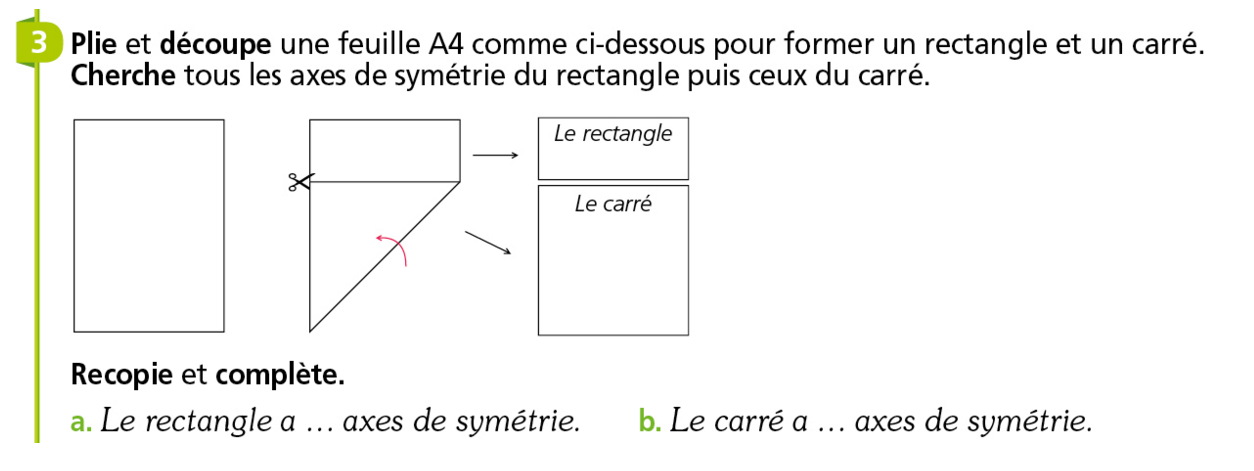 